CAPITAL Membership is open to anyone who uses or has used mental health services in West Sussex.CAPITAL Membership is open to anyone who uses or has used mental health services in West Sussex.I confirm that I have used Mental Health Services in West Sussex. 
Please tick the box the confirm. Please Print Your Full Name BelowPlease Print FULL Postal Address, Including PostcodeLandline Number, Including Area CodeMobile NumberEmail AddressPreferred Contact Method – Please Tick ONE Option 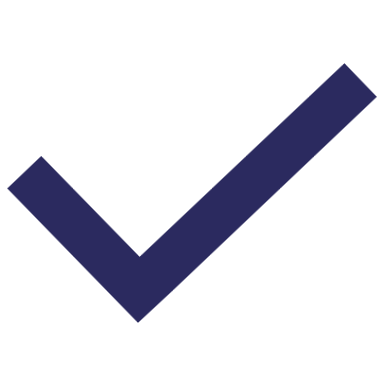 Preferred Contact Method – Please Tick ONE Option Preferred Contact Method – Please Tick ONE Option Preferred Contact Method – Please Tick ONE Option Preferred Contact Method – Please Tick ONE Option Preferred Contact Method – Please Tick ONE Option Landline – Call  Mobile – Call Mobile – Text MessageEmail – Message Contact OneContact OnePlease Print Full NameLandline / Mobile NumberRelationshipContact TwoContact TwoPlease Print Full NameLandline / Mobile NumberRelationshipPlease Print FULL NameDate of Birth (DD/MM/YYYY)SignatureDate (DD/MM/YYYY)How did you hear about us?By signing this application, you agree to abide by the CAPITAL Project Trust Agreement (Enclosed) and its Policies and Procedures which can be seen at our Head Office (address above)By signing this application, you agree to abide by the CAPITAL Project Trust Agreement (Enclosed) and its Policies and Procedures which can be seen at our Head Office (address above)GenderPlease Tick FemaleMaleOther, Please Specify:
                                  ______________________________________________________________Age GroupPlease Tick 16-2425-3435-4445-5455-6465-7475-8485+Prefer Not to SayDisabilityPlease Tick Wheelchair User / Mobility ImpairmentDyslexiaMental HealthUnseen Disability, e.g. Diabetes, Hard of HearingAsperger’s Syndrome / Autism Blind / Partially SightedLearning DisabilityNeed Personal Care / SupportNo DisabilityOtherPrefer Not to SayEthnicity Please Tick WHITEWHITEEnglish / Welsh / Scottish / Northern Irish / BritishIrishGypsy or Irish TravellerAny Other White BackgroundMixed / Multiple Ethnic GroupsMixed / Multiple Ethnic GroupsWhite and Black CaribbeanWhite and Black AfricanWhite and AsianAny Other Mixed / Multiple Ethnic BackgroundAsian / Asian BritishAsian / Asian BritishIndianPakistaniChineseBangladeshiAny Other Asian BackgroundOther Ethnic GroupOther Ethnic GroupArabAny Other Ethnic GroupPrefer Not to SayReligionPlease Tick AgnosticAtheistBahaiBuddhistChinese (Confucian or Taoist)ChristianHinduHumanistJapanese (Shinto)JewishMuslimPaganRastafarianSikhSpiritualistDo Not Wish to DiscloseOtherNonePrefer Not to SaySexual OrientationPlease Tick HeterosexualGayLesbianBisexualOther Sexual OrientationUnsureNot KnownPrefer Not to SayOther, Please Specify:
                                   ______________________________________________________________